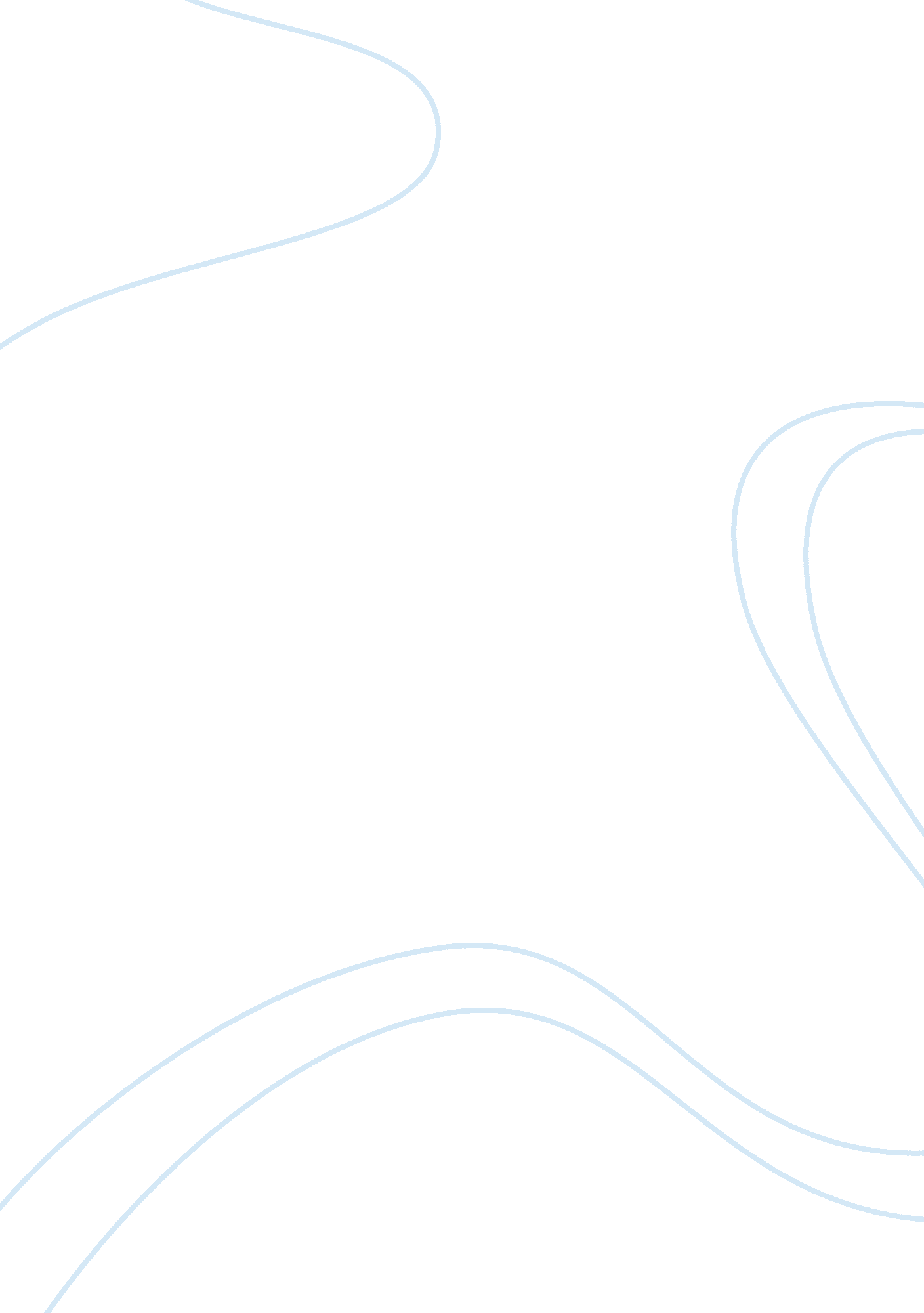 Sample essay on combating computer crimeLaw, Security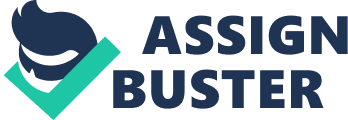 Roll Number The world is now a global village; with increased connectivity, we have an increase in a number of theft threats, abuse and frauds. Number of organized frauds is increasing day by day; we all have to play a role as it is our prime responsibility to make the world safer, secure and resilient . Computer crime defines to any crime that includes networks and computers, and since everything is computer based, about every crime is computer crime nowadays. Computer crimes are one of the largest growing illegal activities nowadays. 
Technology has brought everyone closer, but everyone includes criminals too. Nowadays everything, every information is digitalized, it has advantages of its own but if gone in wrong hands, information can bring harm too . According to an estimate, wrong use of Facebook has led to fraud of about 3Million USD every year and increasing gradually. 
We all have a role to play when it comes to cyber security because it is hard to track down a Cyber theft/fraud before it is about to happen. Internet Service providers of many countries are required to keep a log file to track suspicious activities. There are many tips to combat computer crime, for example, if you receive a suspicious email you should report them immediately. You should never open an email, attachment from anyone anonymous. 
If you are sending someone an important email, send him or her encrypted with digital signature, so hacker does not sniff it. Cookies should never be kept and scripts should not be allowed, and your computer should be firewalled all the time. These small steps in assuring computer security will help you combat computer crimes to a personal level. References Buckland, J. A. (2007). Combating computer crime: prevention, detection, investigation. Chicago: Chantico Publishing Co. 
Security, H. (2014, december 2). Combat Cyber Crime. Retrieved from Department of Homeland Security: http://www. dhs. gov/combat-cyber-crime 
Westby, J. R. (2003). International Guide to Combating Cybercrime. New York: American Bar Association . 